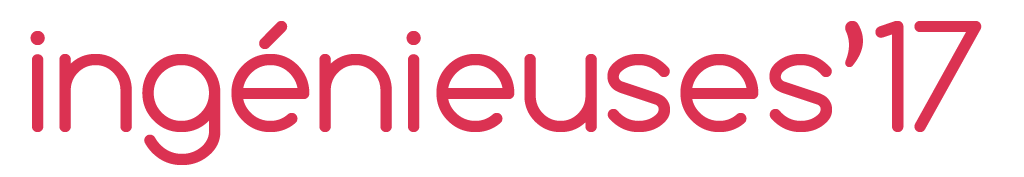 FICHE CANDIDATURE AU PRIX DE LA FEMME INGÉNIEURE DE L’ANNÉELe prix de la femme ingénieure récompensera une ingénieure en activité dont le parcours professionnel est un exemple pour les jeunes générations. Critères de sélection :La femme ingénieure de l’année devra justifier d’un diplôme d’une école française d’ingénieur-e-s.Elle devra présenter un parcours professionnel riche et intéressant.Plusieurs critères seront évalués sans qu’il soit nécessaire que la candidate les remplisse tous pour présenter sa candidature : un esprit entrepreneurial, des postes à responsabilité, le management d’équipes, un parcours atypique, des actions qui attestent d’une mobilisation en faveur de l’égalité femmes-hommes, etc.Elle devra exposer, via un texte d’une quinzaine de lignes minimum, sa vision de l’égalité femmes-hommes (nécessité, travail accompli, progrès à réaliser), de la mixité en entreprise, des stéréotypes de genre, des barrières psychologiques qui ont éventuellement rendu difficile l’accès à certains postes, à certaines carrières ou au contraire l’absence de barrières. Existe-t-il des métiers de femmes et des métiers d’hommes ? L’orientation scolaire et professionnelle est-elle sexuée ?L’objectif de ce prix est de démontrer que l’ingénierie n’est pas « une affaire de garçons » et de valoriser les parcours d’ingénieures qui s’épanouissent dans leur carrière et qui représentent ainsi des role models pour les jeunes filles qui hésitent à se lancer dans des filières scientifiques et technologiques.La date limite de dépôt des candidatures est fixée au 17 mars 2017. La présente fiche de candidature est à retourner complétée à ingenieuses@cdefi.fr, accompagnée d’un CV à jour, le tout au format PDF. Pour toute question ou renseignement complémentaire, merci de contacter Delphine DUVERGER par email ingenieuses@cdefi.fr ou par téléphone 01 53 63 35 21.Nom et prénom de l’ingénieure candidatant pour le prix :Fonction, employeur :Description du parcours académique :Expériences professionnelles :Activités extra-professionnelles (investissement associatif, loisirs, passions, …) :Votre exposé d’une quinzaine de lignes (minimum) sur votre vision de l’égalité femmes-hommes (nécessité, travail accompli, progrès à réaliser), de la mixité en entreprise, des stéréotypes de genre, des barrières psychologiques qui ont éventuellement rendu difficile l’accès à certains postes, à certaines carrières ou au contraire l’absence de barrières. Y a-t-il des métiers de femmes et des métiers d’hommes ? L’orientation scolaire et professionnelle est-elle sexuée ?Seriez-vous éventuellement intéressée à devenir marraine d’une jeune élève ingénieure afin de la coacher sur certains aspects de la vie professionnelle (recherche d’emploi, intégration dans l’entreprise, négociations salariales, évolutions de carrière, etc.) ? (barrer la mention inutile)OuiNonVos coordonnées :Nom / Prénom …………………….......................................................................................Tél …………………………………..	Mail …………………………………………………..Il est à noter que la cérémonie de remise des prix aura lieu le 19 mai 2017 après-midi.Contact Delphine DUVERGER Chargée du projet « Ingénieuses »ingenieuses@cdefi.fr01 53 63 35 21